HUMANITARYZM 
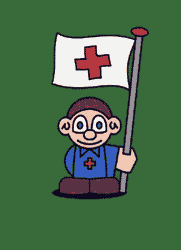 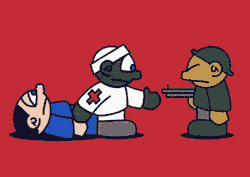 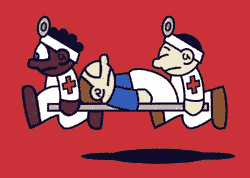 BEZSTRONNOŚĆ      NEUTRALNOŚĆ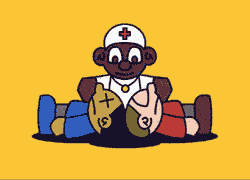              NIEZALEŻNOŚĆDOBROWOLNOŚĆ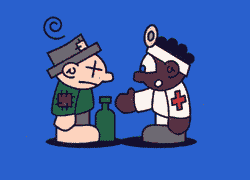          JEDNOŚĆ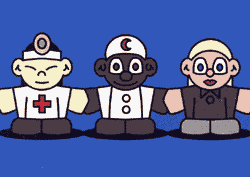 POWSZECHNOŚĆ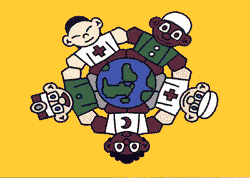 